 Where are these Xmas foods eaten?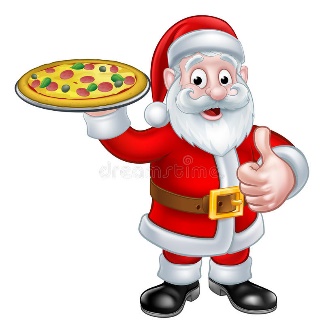    Many countries celebrate Christmas, and they have special, yummy foods!  Let’s start! 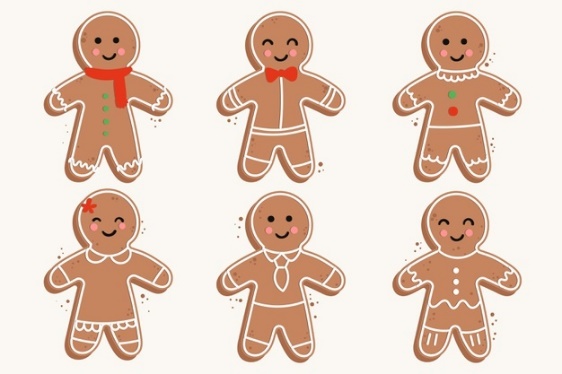 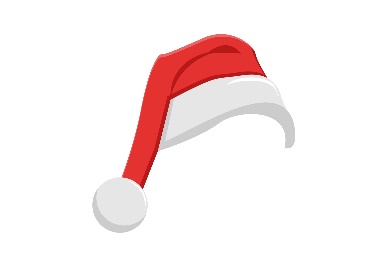 Bon Appetit!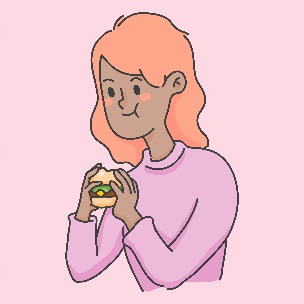 I got _______________ out of 9.QuestionsWhat do you want to try the most? 		______________________________What do you eat on Christmas day? 		______________________________Can you eat KFC every day? 			______________________________________What is your perfect Christmas dinner? 	______________________________________Name  (                                                            ) Class (  ) No (  ) Christmas Music! 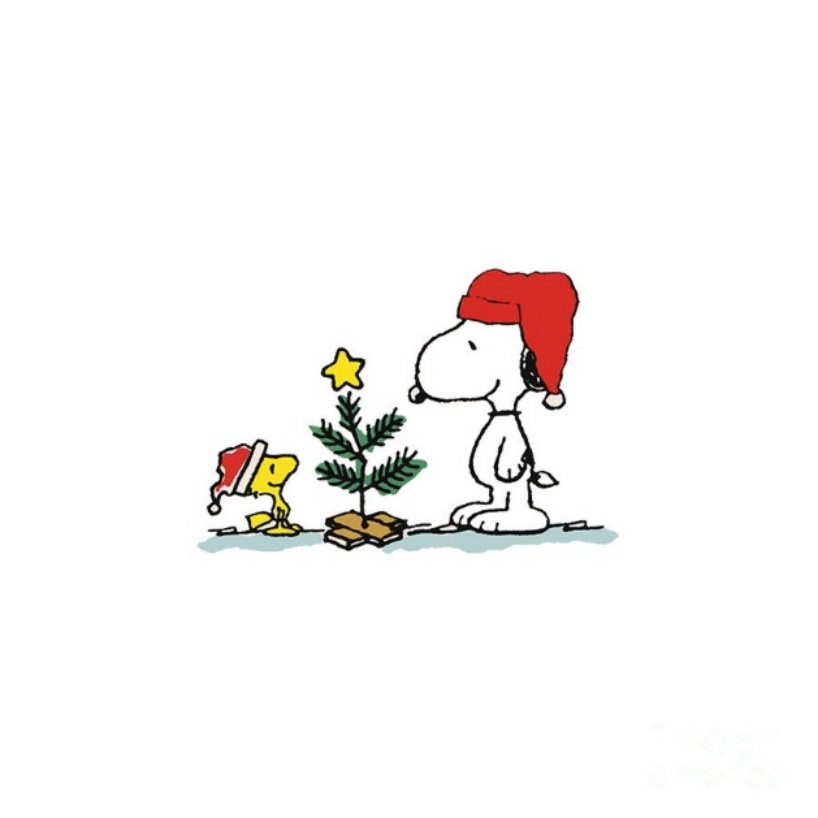 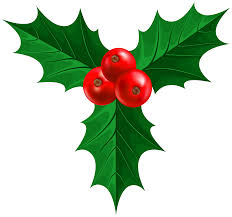 With just over a week left until Christmas, let’s get into the spirit everyone! 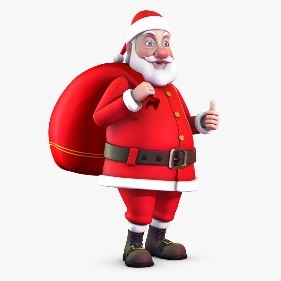 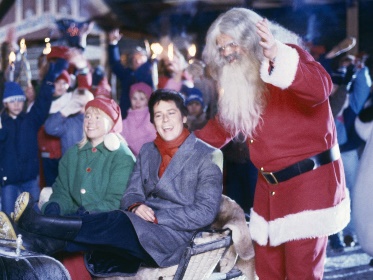 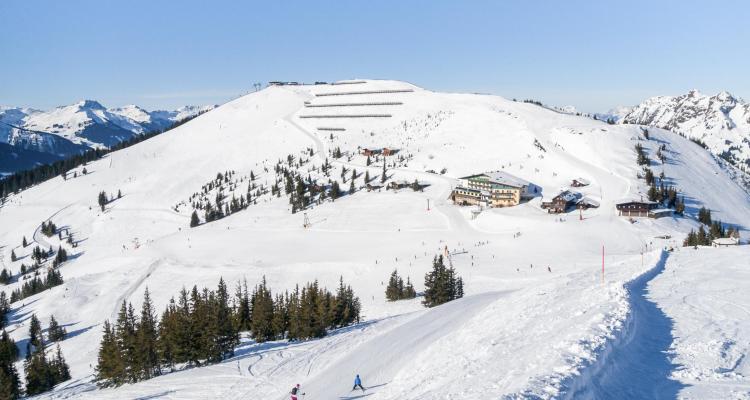 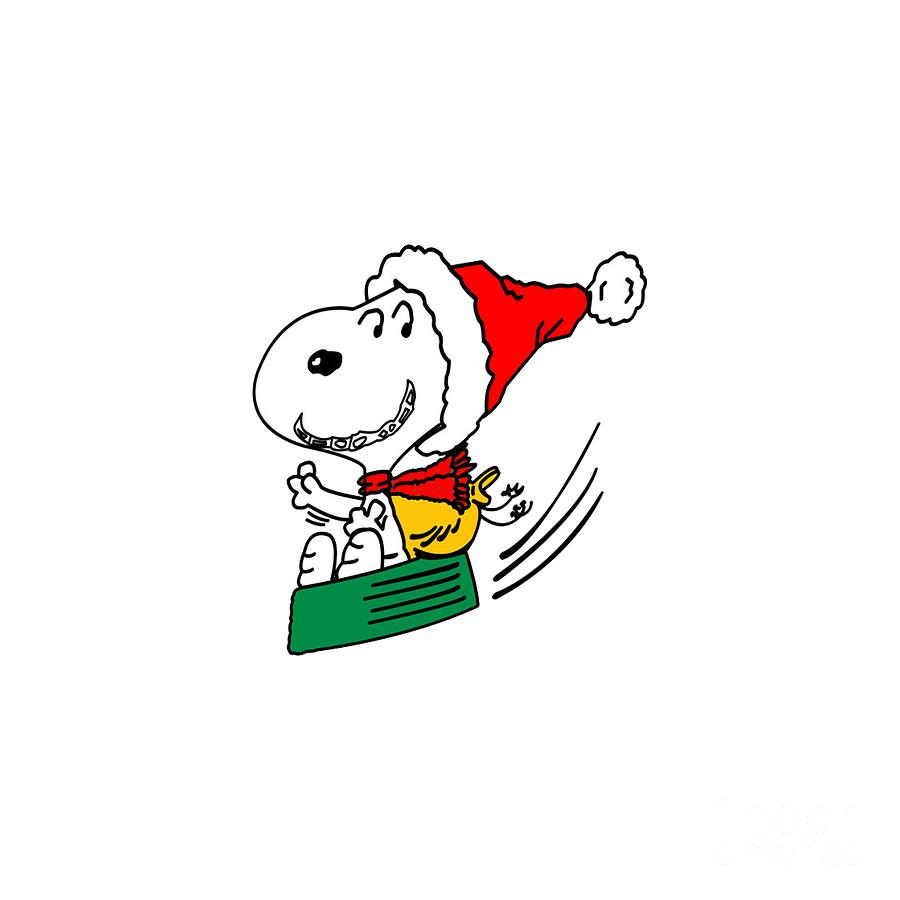 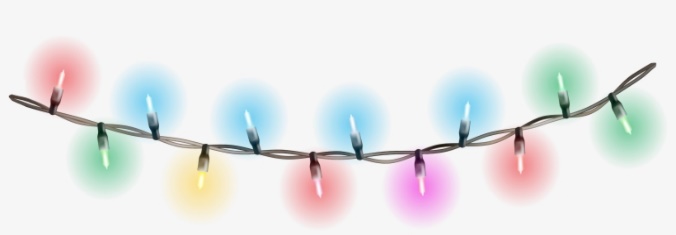 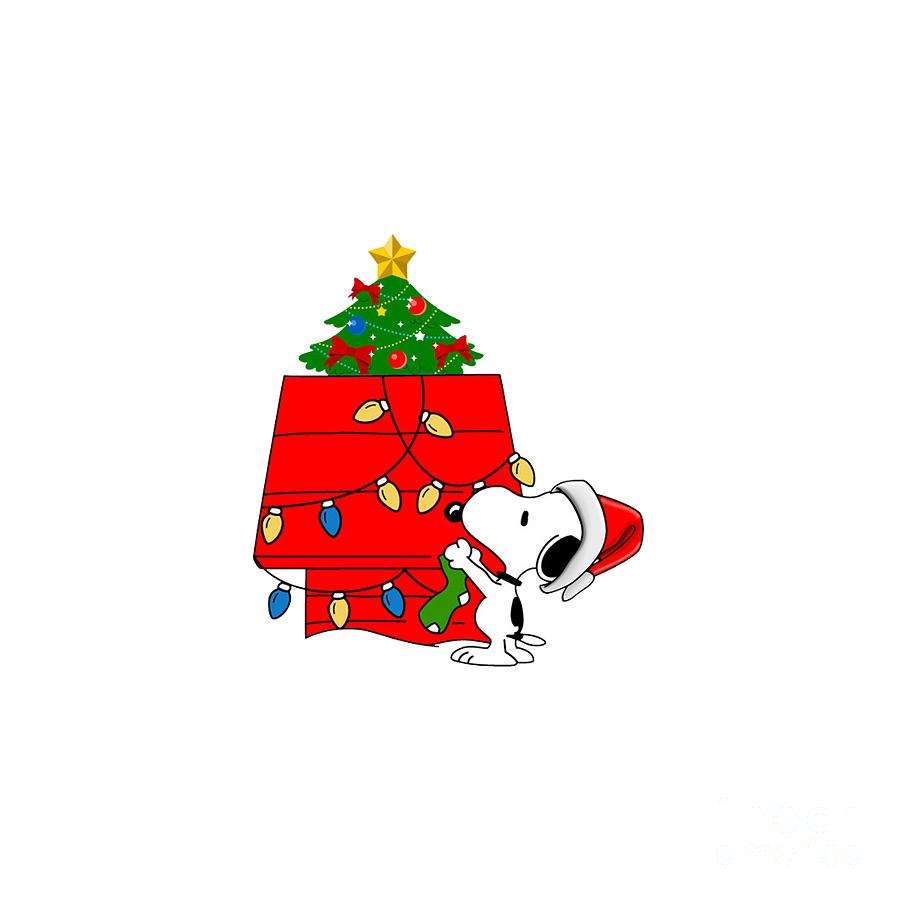 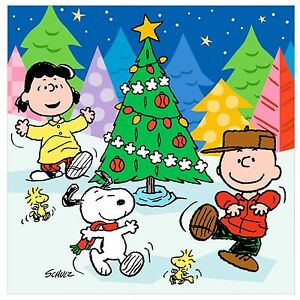 Buche de Noel 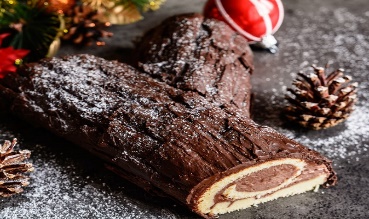 Roast Ham (with Pineapples)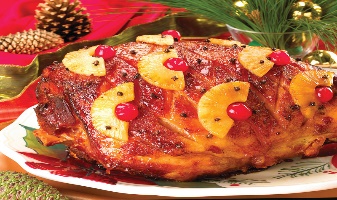 KFC 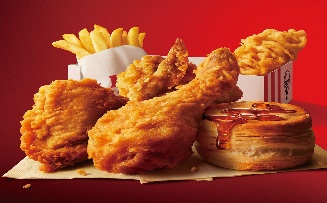 _______________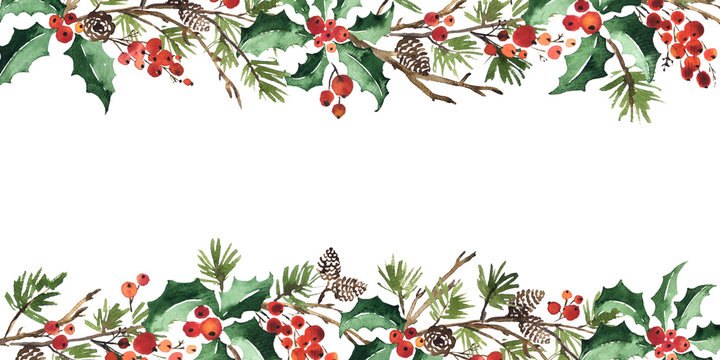 ______________________________Panettone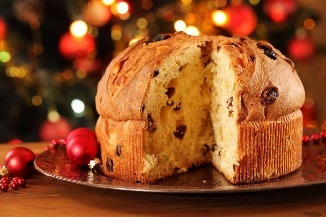 Mince Pies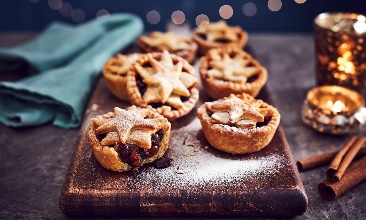 Oliebollen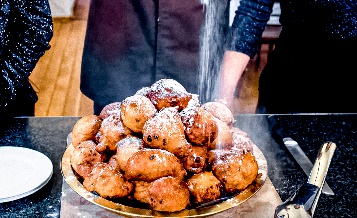 _____________________________________________Lechon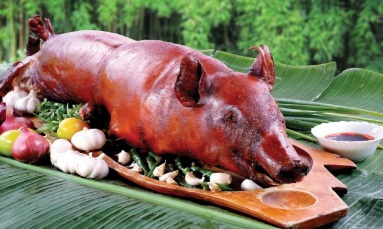 Salmon Pie 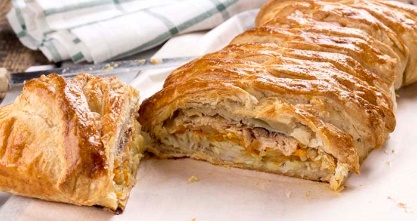 Pigs in Blankets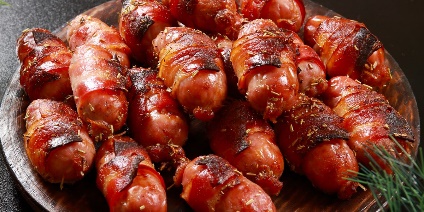 _____________________________________________